AROGNOrustikales 6 ½-Zimmer-Einfamilienhausmit Garten, Wiese, Baulandreserve und toller Aussicht…………………………..…………………………….……………..…………………….…………………………………….bella casa rustica di 6 ½ localicon giardino, terreno edificabile e bellissma vista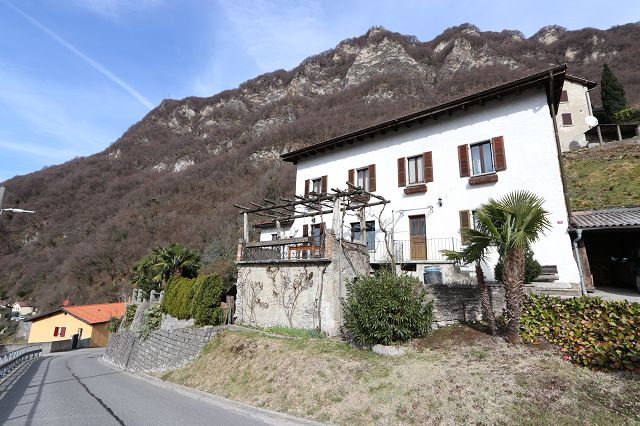                                            4180/3174Fr. 725‘000.--   Standort | Umgebung6822 Arogno, Strada da Valmara 13Region:	MendrisiottoLage:	sehr sonnigAussicht:	schöne Aussicht Schulen:	600mEinkauf:	500möffentlicher Verkehr:	300mDistanz nach Lugano:	15 kmDistanz nach Mendrisio:	10 kmDistanz Autobahn:	7km  BeschreibungDieses rustikale, schöne 6 ½-Zimmer-Einfamilienhaus liegt an sehr sonniger Aussichtslage in Arogno, Strada Val Mara 13, im Mendrisiotto. Das ursprünglich ca. 1900 erbaute Haus befindet sich in einem guten und gepflegten Zustand. Liebevoll wurden bis zuletzt Erneuerungen und Renovationen durchgeführt. Das Haus bietet ein äusserst charmantes, rustikales und heimeliges Ambiente. Der Eingang führt in den gemütlichen und sehr schön ausgebauten Wohn-/Essbereich mit Holzküche, Waschküche/WC sowie einem Steinkeller beim Esszimmer. Im 1. OG sind 3 Zimmer sowie das Bad eingebaut. Im Dachgeschoss befinden sich der grosse Estrich und das charmante, grosszügige Dachzimmer. Vom Esszimmer gelangt man auf die grosse Aussichtsterrasse mit Pergola und schönem Ausblick auf die umliegenden Berge. Von hier aus gelangt man hinunter zu den 2 Kellerräumen, Heizungsraum sowie zum grossen und gepflegten Garten. Westlich des Gartens gehören ein ca. 2121m2 grosses Grundstück zur Liegenschaft. Davon sind ca. 771m2 Bauland. Das Haus ist mit dem Auto gut erreichbar. Es stehen ein gedeckter sowie ein ungedeckter Parkplatz zur Verfügung. Es gibt eine Postautoverbindung zum Bahnhof Maroggia. In Arogno gibt es einen Lebensmittelladen und die Schule. Vis à vis vom Haus befindet sich ein Tankstelle mit Einkaufsmöglichkeiten auch am Sonntag. In ca. 10 Fahrminuten erreicht man in Maroggia den Luganersee. Die Stadt Lugano liegt ca. 20 Minuten entfernt.    Highlightsgepflegter Garten, grosse Aussichtsterrasse mit Pergola, grosse Wieseflächerustikales und charmantes Ambientesehr schön ausgebaute Räumlichkeitenherrliche Aussicht auf die umliegenden BergeBaulandreserve von 771 m2  Posizione | Dintorni6822 Arogno, Strada da Valmara 13Regione: MendrisiottoPosizione: molto soleggiatoVista: bella vista Scuole: 600mAcquisto: 500mtrasporto pubblico: 300mDistanza città Lugano: 15kmDistanza città Mendrisio: 10 kmDistanza autostrada: 7kmDescrizione dell’immobileQuesta rustica e bella casa unifamiliare di 6 ½ locali si trova in una posizione panoramica molto soleggiata ad Arogno, Strada da Valmara 13 nel Mendrisiotto. La casa è stata originariamente costruita intorno al 1900 ed è in buone condizioni e ben tenuta. I lavori di ristrutturazione e le ristrutturazioni sono stati eseguiti con amore fino all'ultimo. La casa offre un ambiente estremamente affascinante, rustico e accogliente. L'ingresso conduce nell'accogliente e molto ben sviluppata zona soggiorno/pranzo con cucina in legno, lavanderia/WC e una cantina in pietra vicino alla sala da pranzo. Al 1° piano sono inseriti 3 camere e il bagno. In soffitta ci sono il grande massetto e l'affascinante e generosa mansarda. Dalla sala da pranzo si accede alla grande terrazza panoramica con pergolato e splendida vista sulle montagne circostanti. Da qui si scende alle 2 cantine, al locale caldaia e al grande e curato giardino. Ad ovest del giardino c'è un terreno di circa 2121m2. Di questi circa 771m2 sono terreni edificabili. La casa è facilmente raggiungibile in auto. È disponibile un parcheggio coperto e uno scoperto.Con il postale si arriva a Maroggia alla stazione del treno. In circa 10 minuti di auto si raggiunge il lago di Lugano a Maroggia. La città di Lugano dista circa 20 minuti. Ad Arogno c'è un negozio di alimentari e la scuola. Dall’altro lato della strada si trova un distributore di benzina e bar vi è anche un negozio d’alimentari con pane fresco anche di domenica.    Highlightsgiardino ben curato, grande terrazza panoramica con pergolato, grande pratoambiente rustico e affascinantelocali molto belli e sviluppatimagnifica vista sulle montagne circostantiriserva di terreno edificabile di 771 m2                       Eingang, Wohn-/ und Esszimmer          entrata, soggiorno e pranzo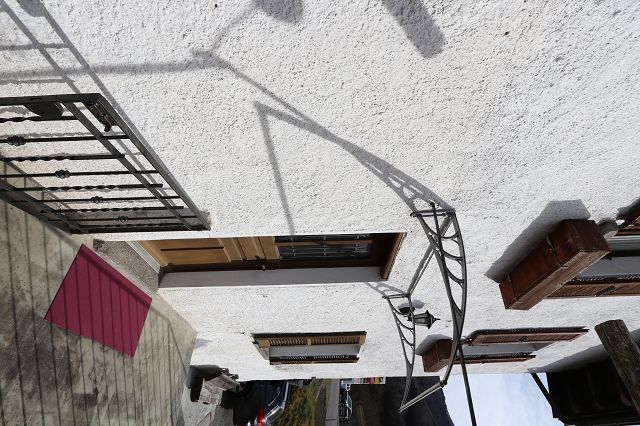 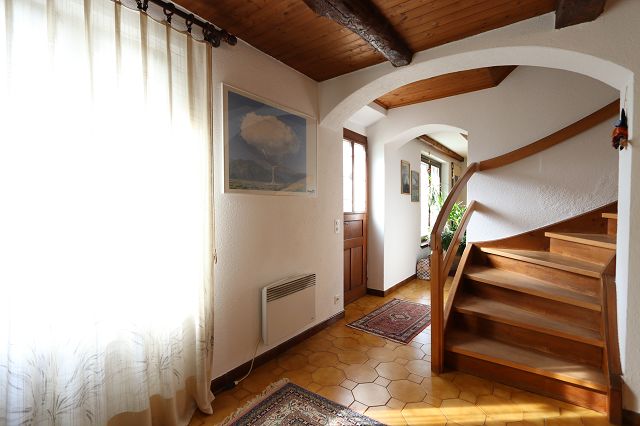 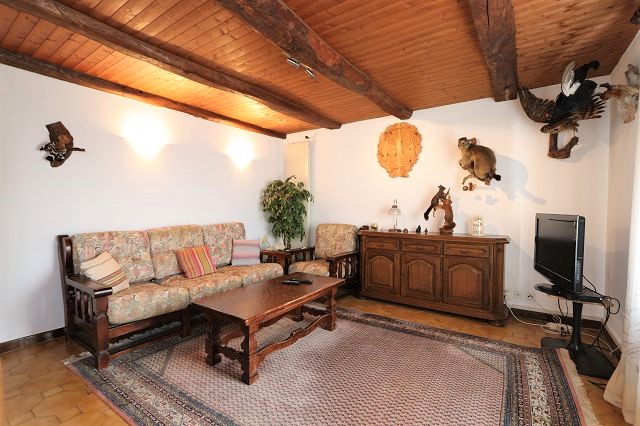 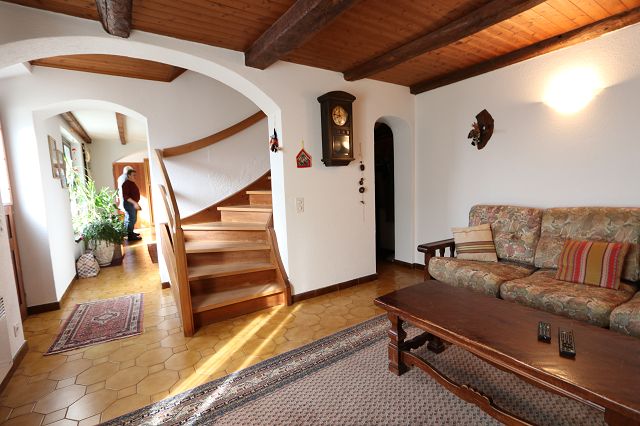 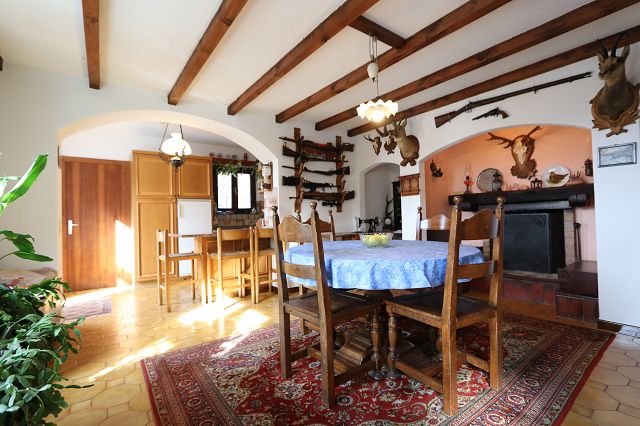 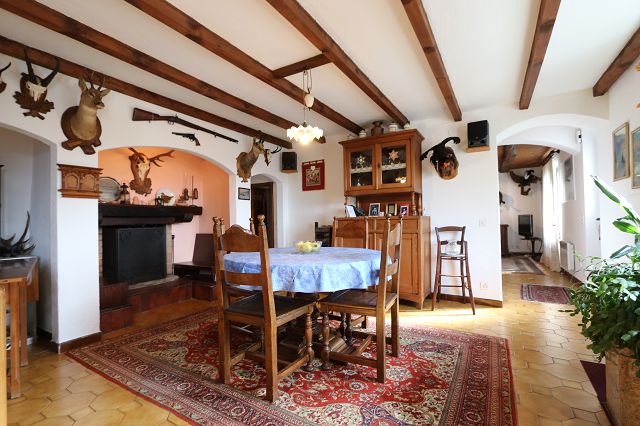                           Küche, Waschküche und Keller         cucina, lavanderia e cantina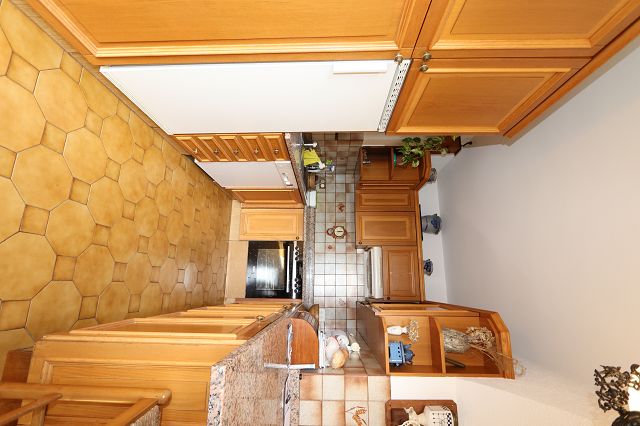 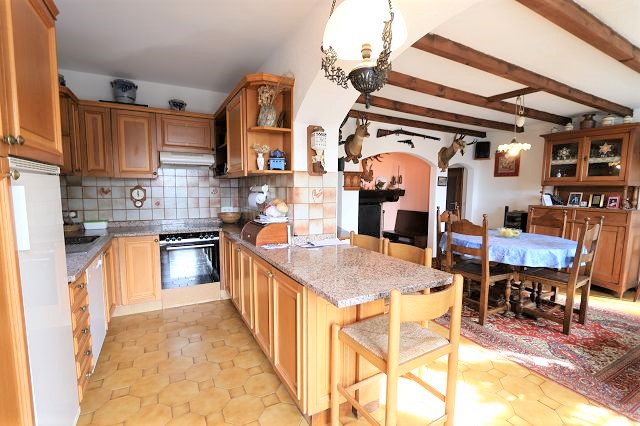 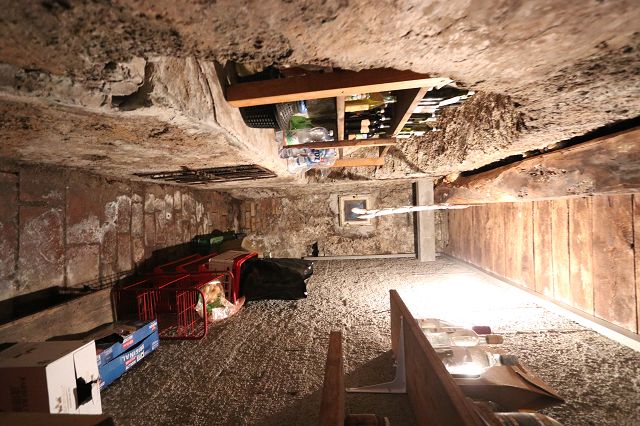 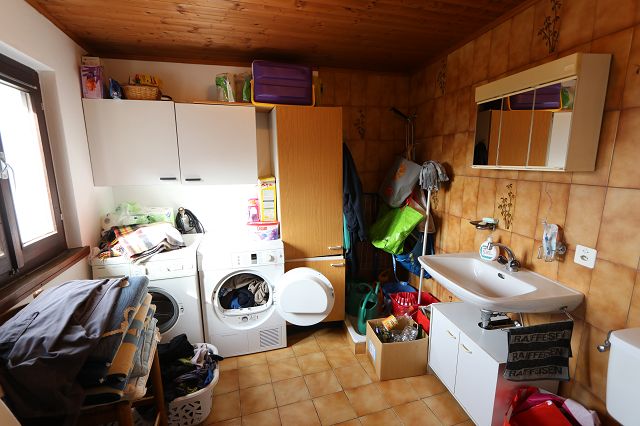                                     OG: 3 Zimmer und Bad         1°piano: 3 camere e bagno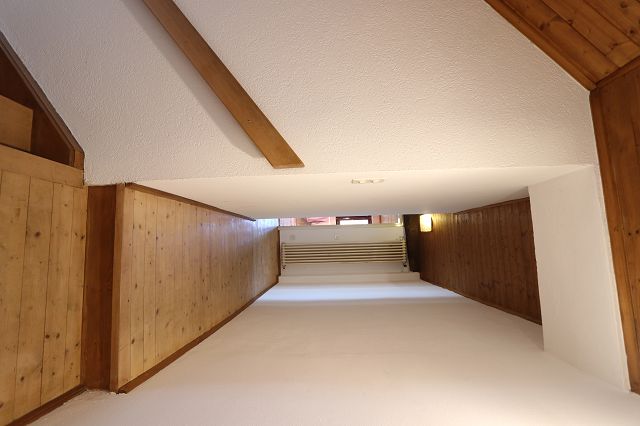 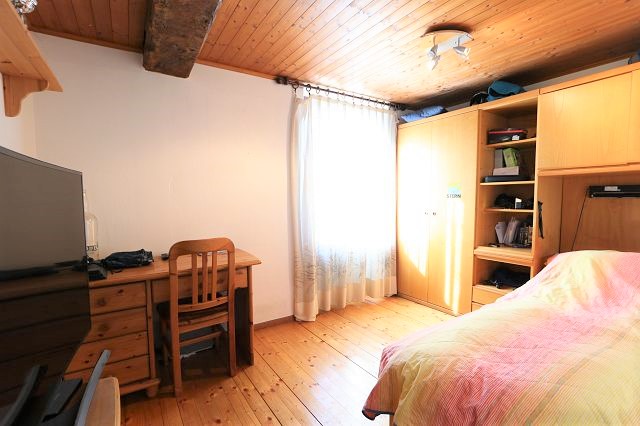 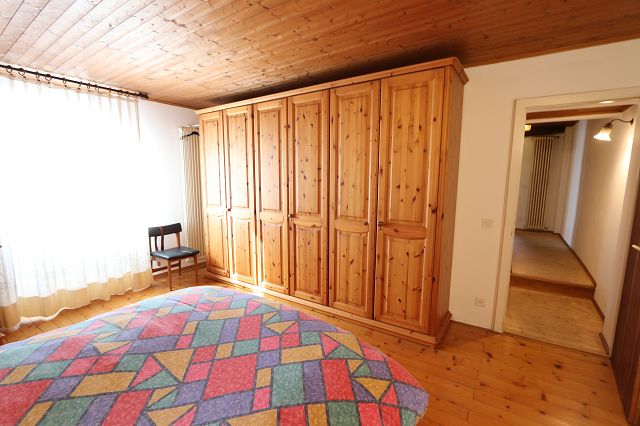 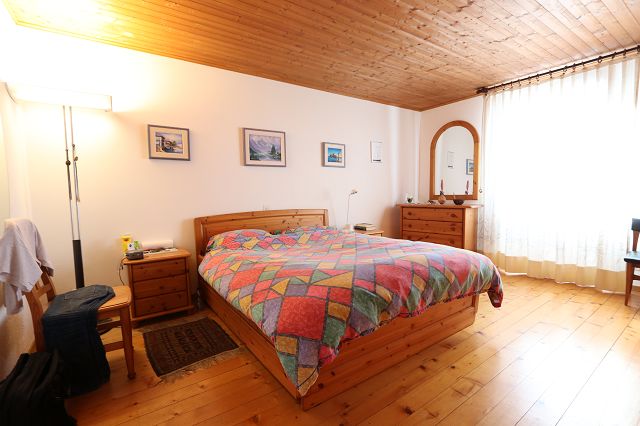 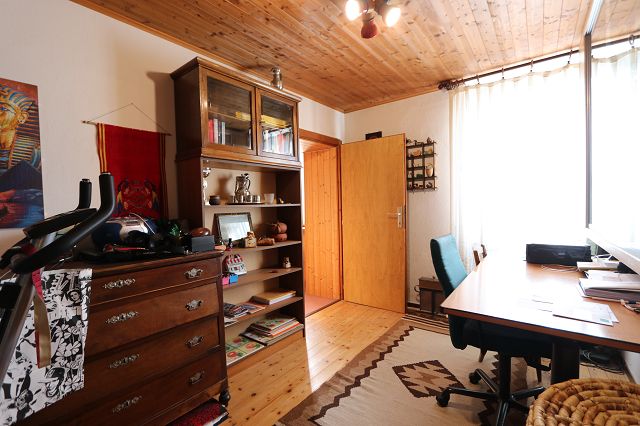 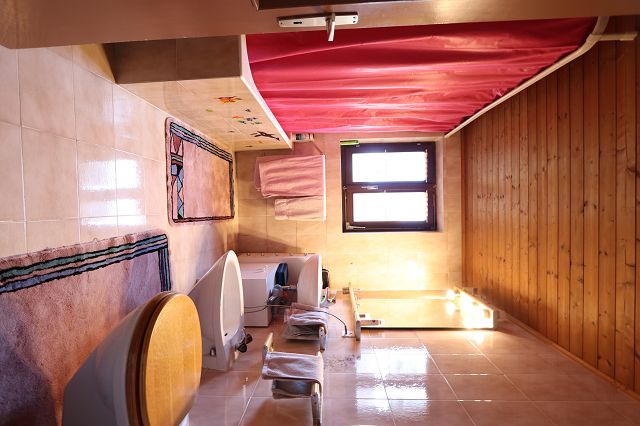             	              Dachzimmer und Estrich         camera sotto tetto e solaio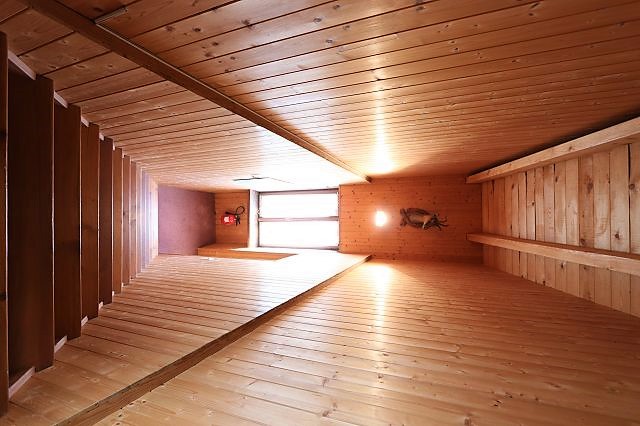 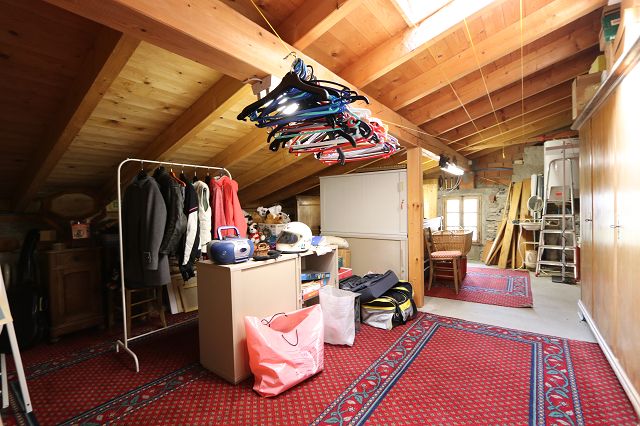 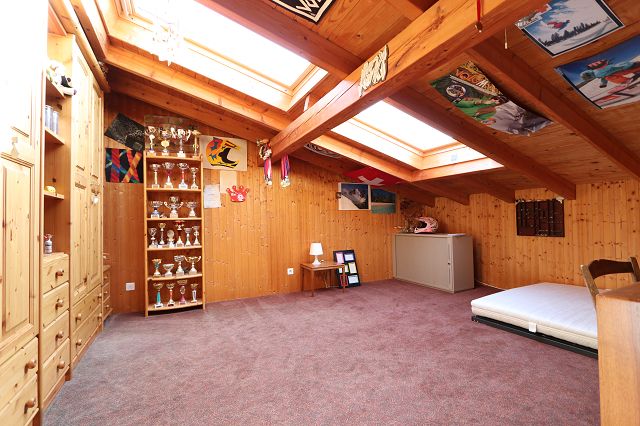 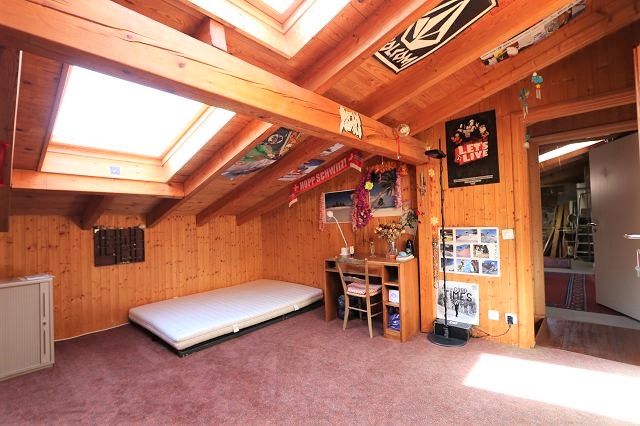       	                  Aussichtsterrasse mit Pergola          terrazza con pergola e bella vista 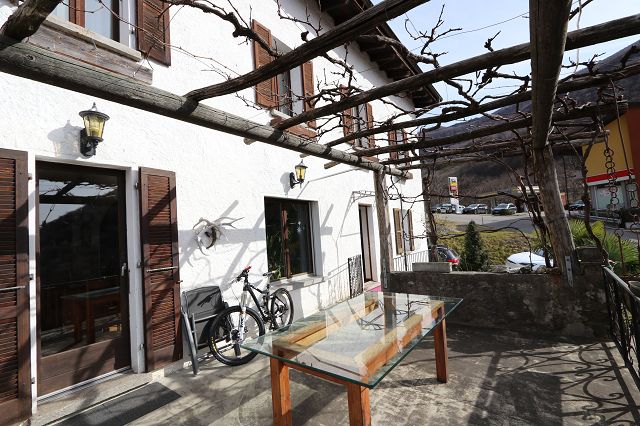 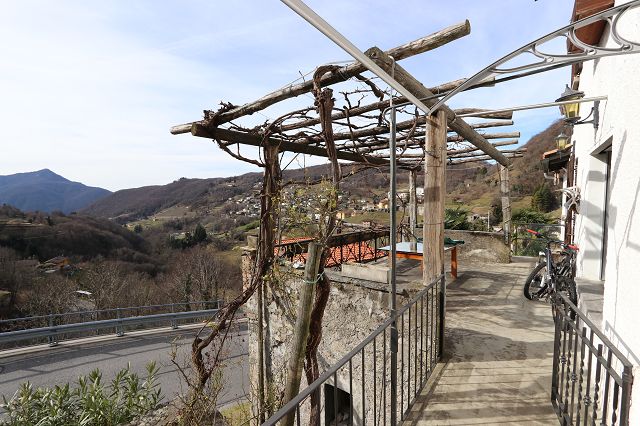 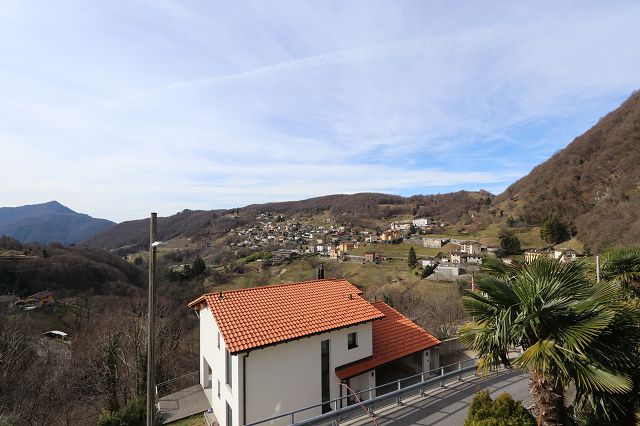 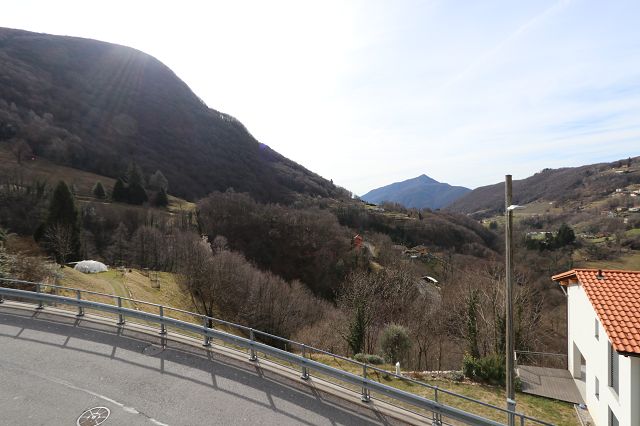                               Zugang zu den Kellerräumen        cantine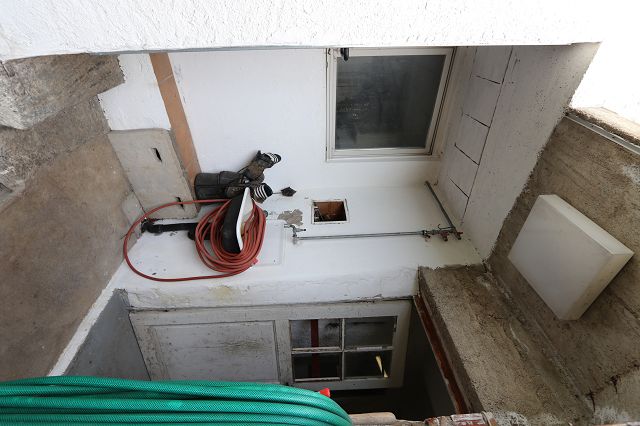 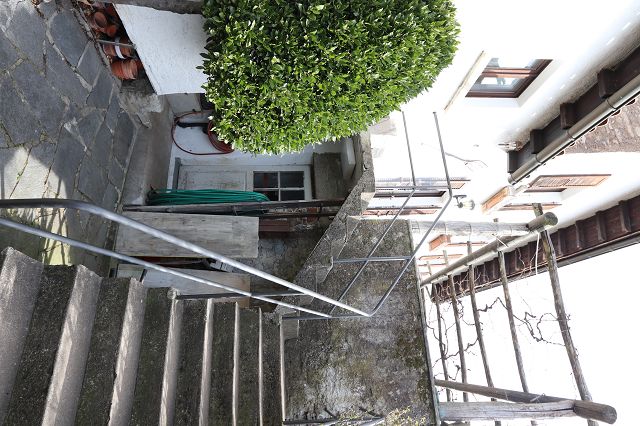 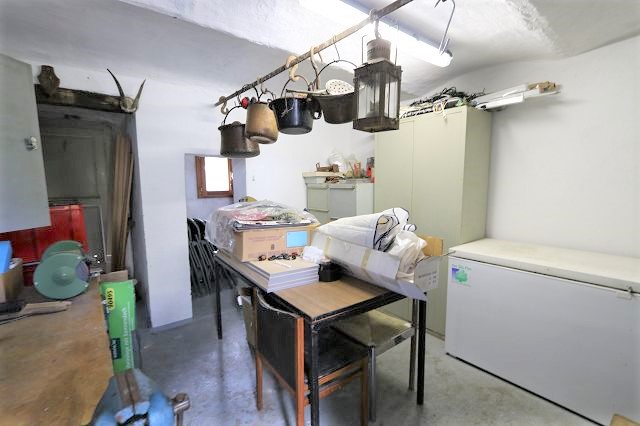 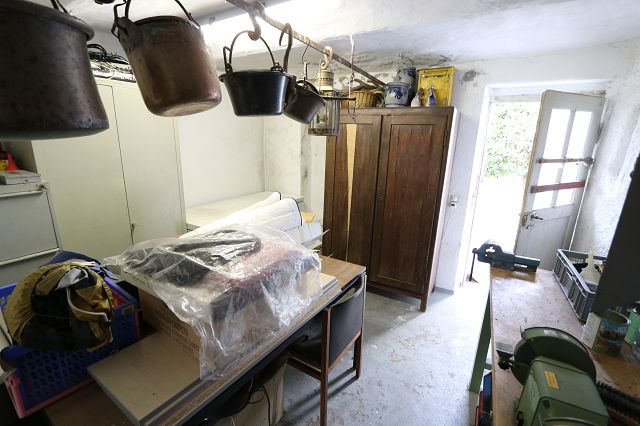 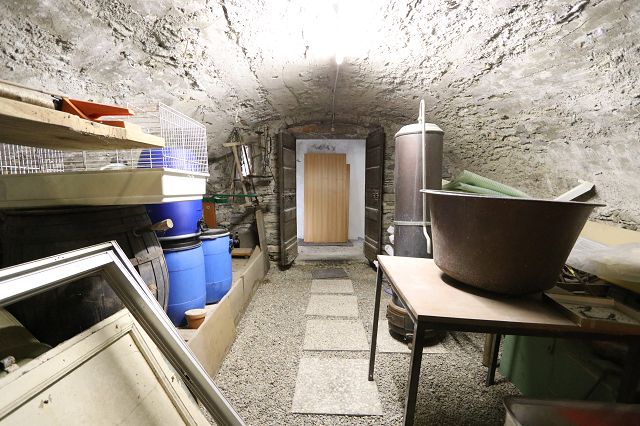 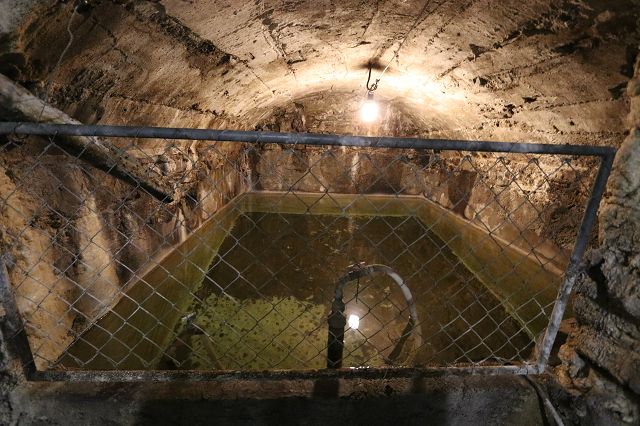                                                  grosser Garten         grande giardino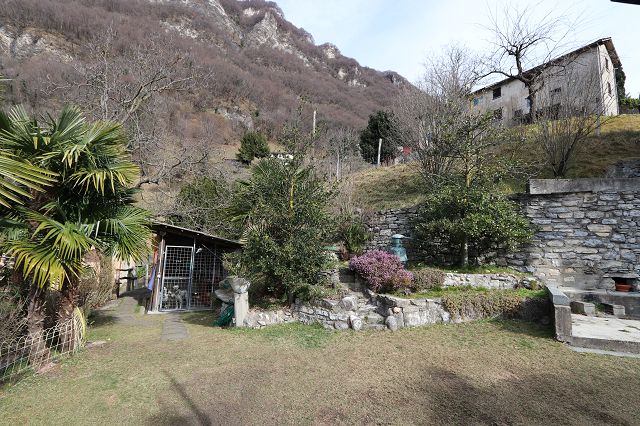 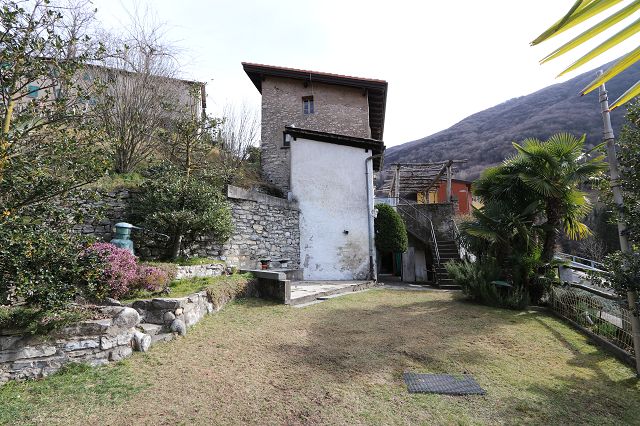 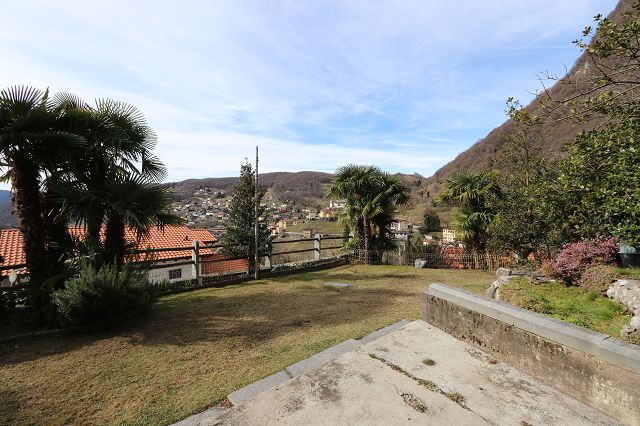 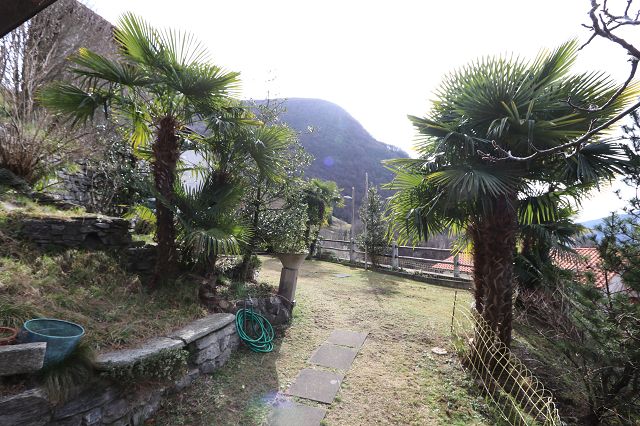                  Wohnbaulaund, Wiese und Ansichten         terreno edificabile, prato e la casa 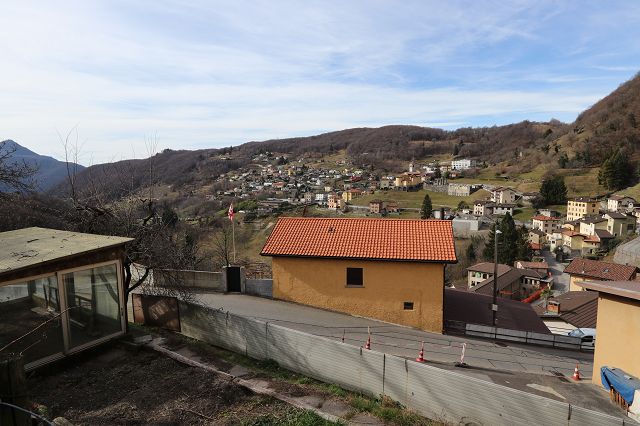 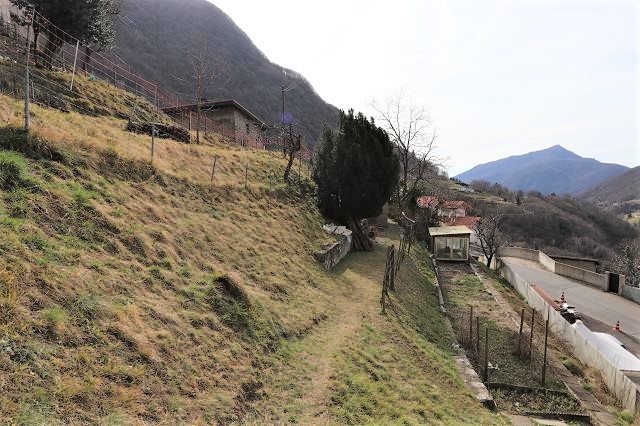 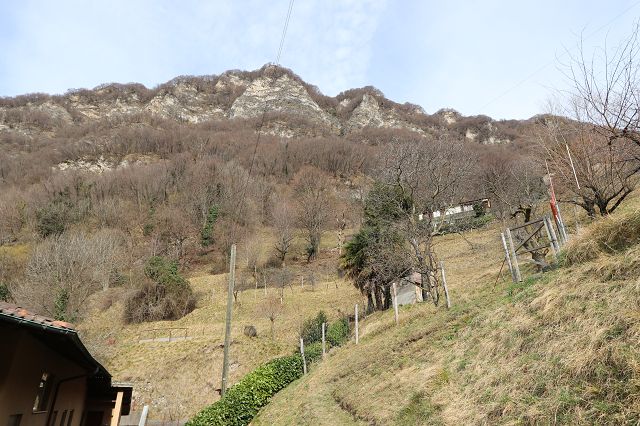 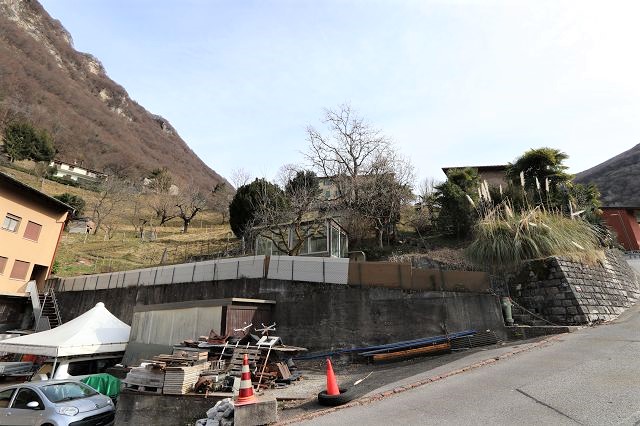 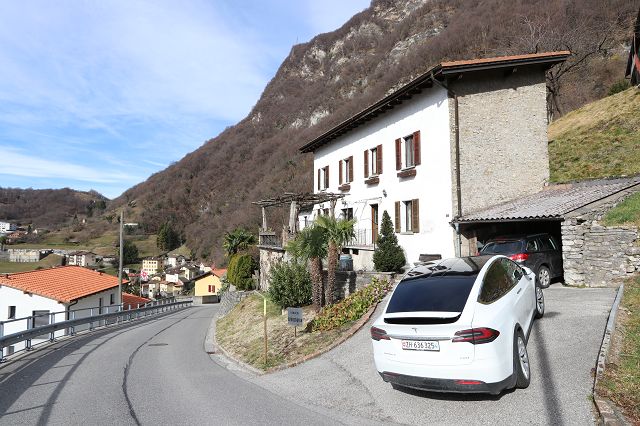 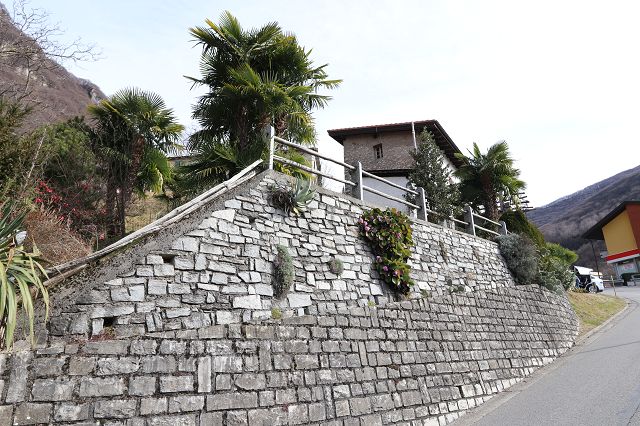 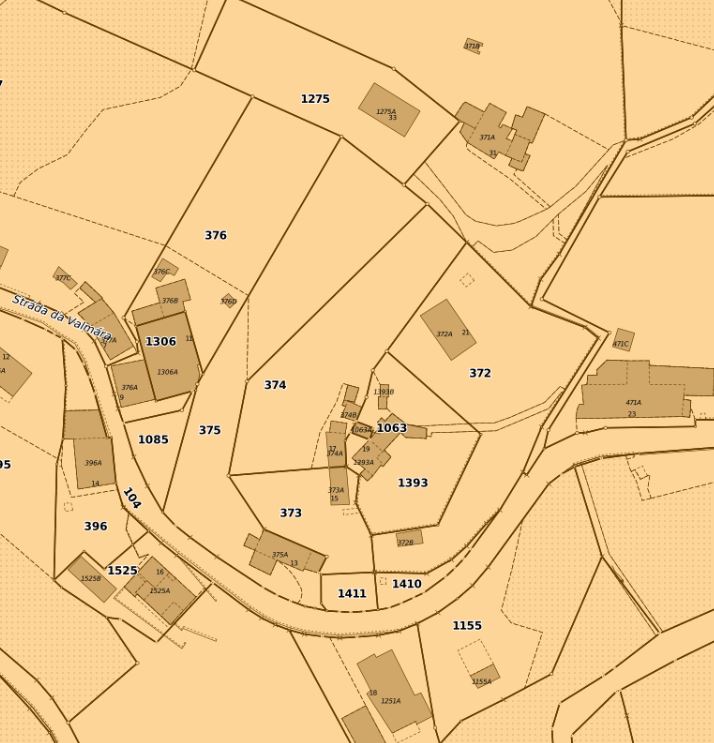 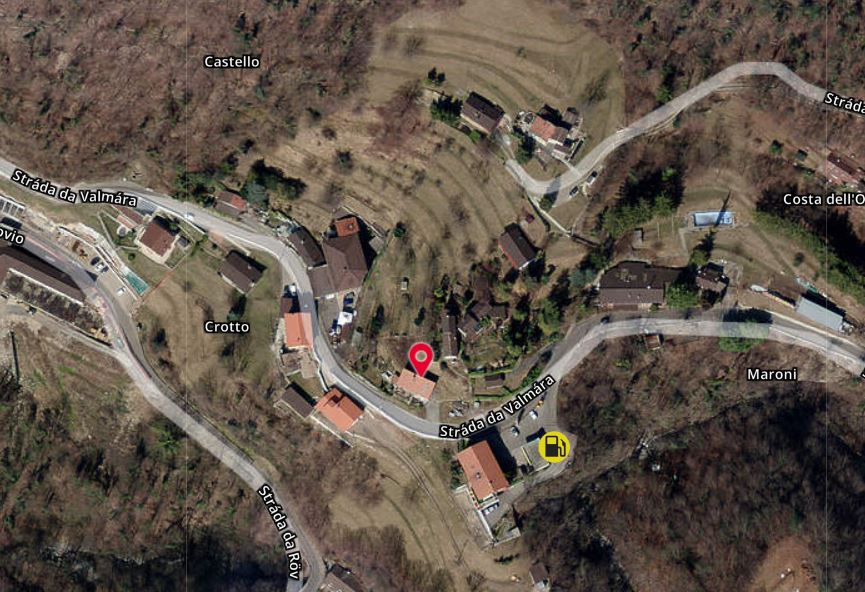 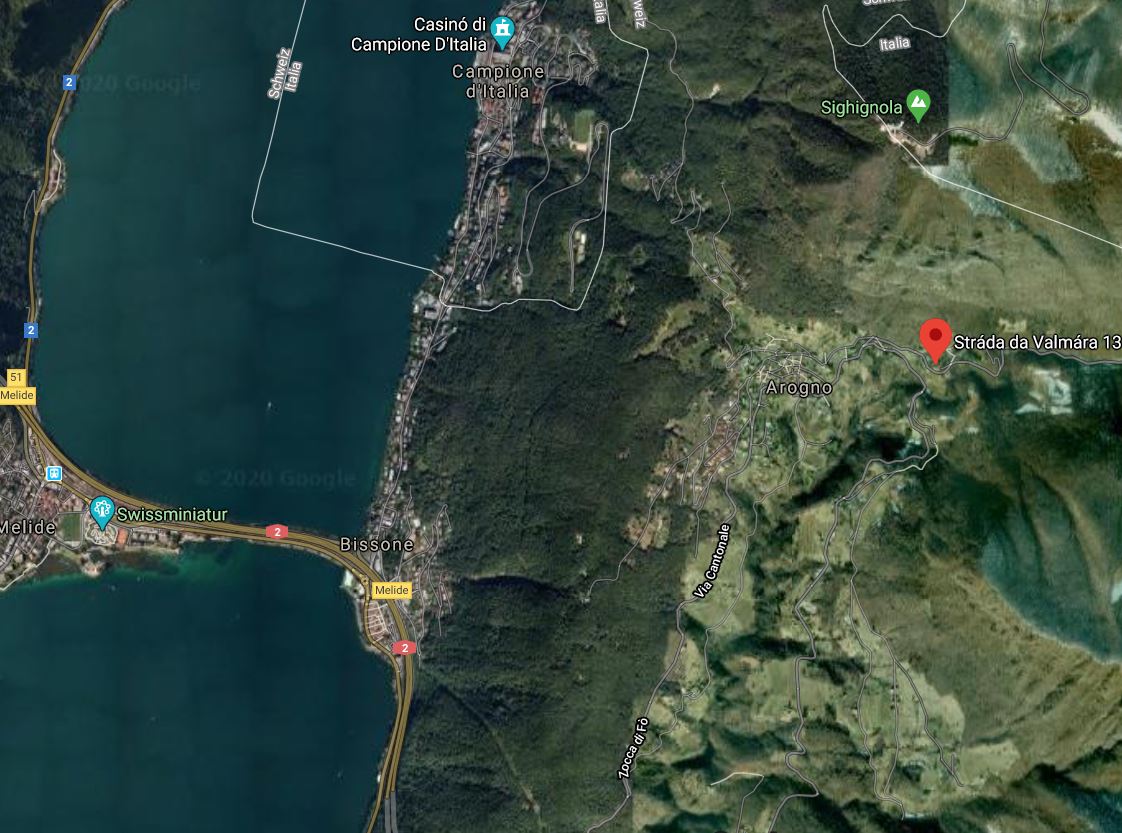   TICINO | Ascona       TICINO |   Arogno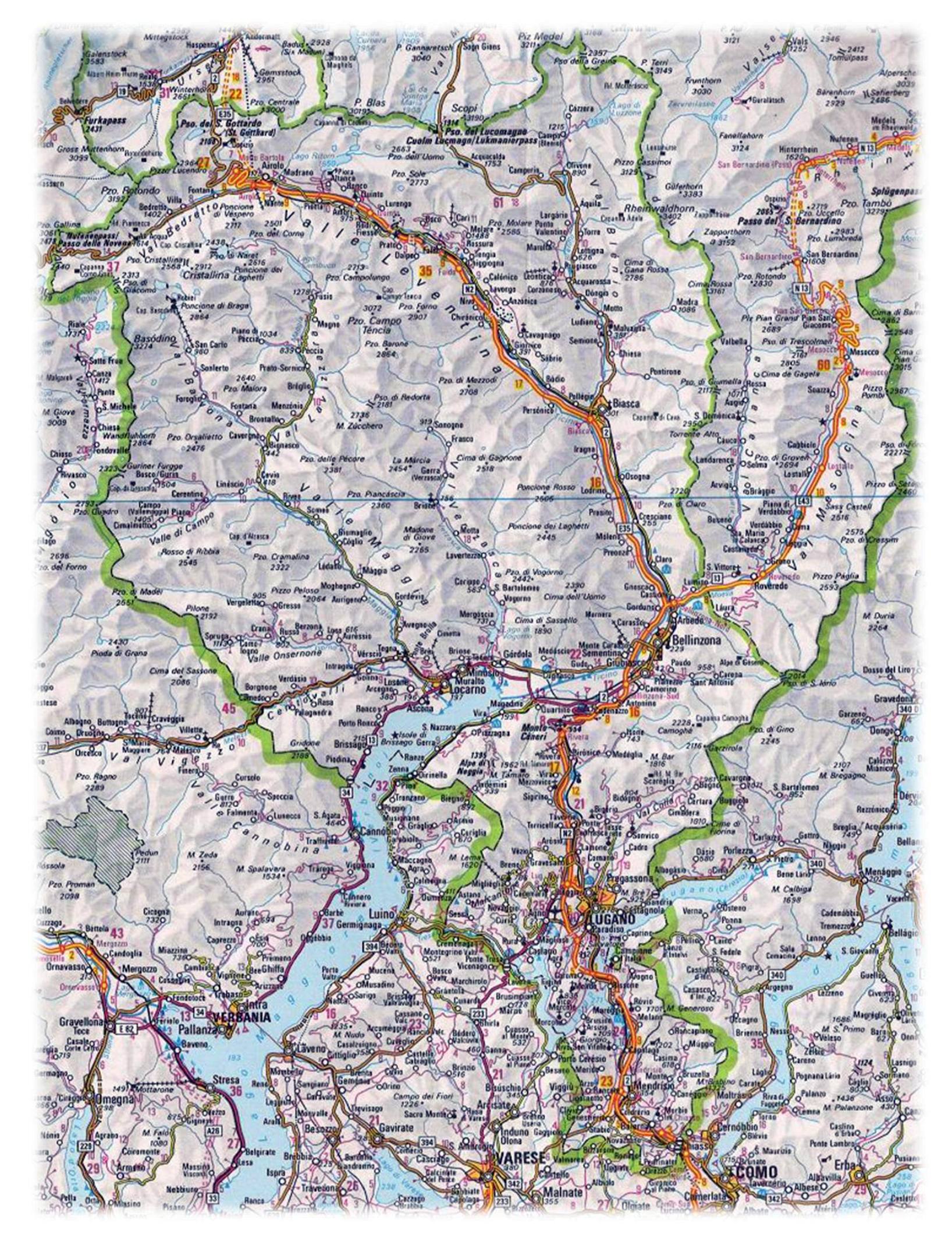 